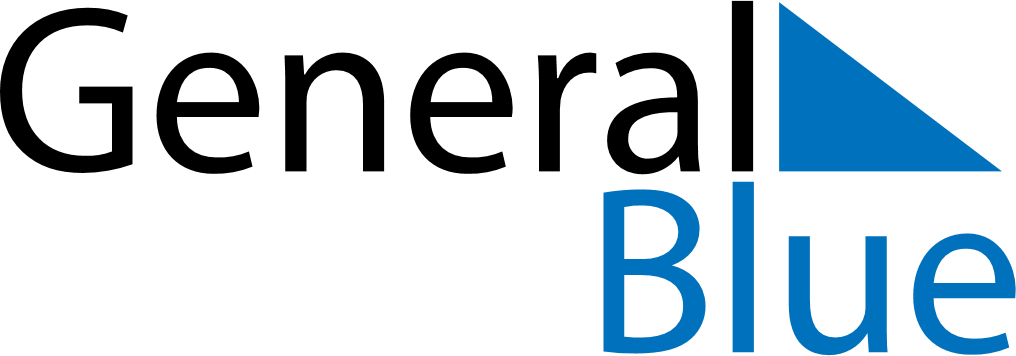 February 2021February 2021February 2021Saint BarthelemySaint BarthelemySUNMONTUEWEDTHUFRISAT1234567891011121314151617181920Shrove MondayAsh Wednesday2122232425262728